Instructivo de LlenadoASUNTOS EN TRÁMITE:Se refiere a las acciones pendientes de realizar o que se encuentran en proceso.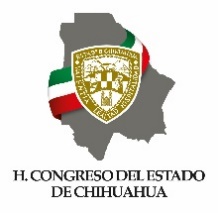 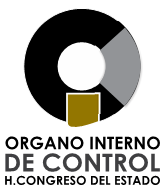 ÓRGANO INTERNO DE CONTROLH. CONGRESO DEL ESTADO              AST 28. ASUNTOS EN TRÁMITE              AST 28. ASUNTOS EN TRÁMITEIdentificadorDescripción de llenado(1)Nombre del Ente Público.(2)Nombre de la Unidad Administrativa de la información.(3)Fecha en que se realiza la entrega de información (DD/MM/AAAA).(4)Número de hoja actual y total de hojas.(5)Nombre completo y firma de la persona que entrega la unidad administrativa.(6)Nombre completo y firma de la persona que recibe la unidad administrativa.